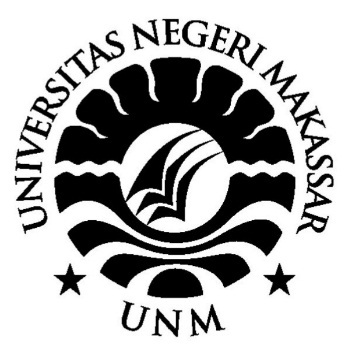 SKRIPSIPENGEMBANGAN SISTEM INFORMASI EVALUASI PELANGGARAN SISWA DI SMK NEGERI 2 WAJOOLEH:SUKMA PANIADANI1429040009PROGRAM STUDI PENDIDIKAN TEKNIK INFORMATIKA DAN KOMPUTERJURUSAN PENDIDIKAN TEKNIK ELEKTROFAKULTAS TEKNIKUNIVERSITAS NEGERI MAKASSAR2018SKRIPSIPENGEMBANGAN SISTEM INFORMASI EVALUASI PELANGGARAN SISWA DI SMK NEGERI 2 WAJODiajukan untuk memenuhi sebagian persyaratan guna memperoleh gelarSarjana Pendidikan/S1OLEH:SUKMA PANIADANI1429040009PROGRAM STUDI PENDIDIKAN TEKNIK INFORMATIKA DAN KOMPUTERJURUSAN PENDIDIKAN TEKNIK ELEKTROFAKULTAS TEKNIKUNIVERSITAS NEGERI MAKASSARJULI 2018ABSTRAKSukma Paniadani, 2018. Pengembangan Sistem Informasi Evaluasi Pelanggaran Siswa di SMK Negeri 2 Wajo. Skripsi, Program Studi Pendidikan Teknik Informatika dan Komputer, Jurusan Pendidikan Teknik Elektro, Fakultas Teknik, Universitas Negeri Makassar, Pembimbing Marsud Hamid dan Mustari S. Lamada.Penelitian ini bertujuan untuk mengembangkan Sistem Informasi Evaluasi Pelanggaran Siswa di SMK Negeri 2 Wajo untuk mengubah pengolahan data pelanggaran siswa yang masih manual menjadi terkomputerisasi.  Penelitian ini menggunakan pendekatan  penelitian dan pengembangan R&D (Research and Development) dan model prototyping. Pengujian perangkat lunak menggunakan ISO 9126 yang berfokus pada karakteristik functionality, maintainability, portability, usability dan realibility. Hasil pengujian aspek functionality oleh validator  menunjukkan bahwa sistem sangat layak untuk digunakan dan pengujian aspek security menggunakan sucu rity check menunjukkan tingkat keamanan sistem sangat baik. Hasil pengujian aspek maintainability dilakukan dengan uji perangkat lunak pada sub-karakteristik analyzability dan changebility yang menunjukkan bahwa dari sisi maintainability sistem sudah layak digunakan. Pengujian aspek portability dilakukan dengan menjalankan sistem pada beberapa sistem  operasi yang berbeda dan hasilnya menunjukkan bahwa kualitas perangkat lunak dari sisi portability mempunyai skala sangat baik dan telah memenuhi aspek portability. Subjek penelitian pengujian usability adalah 43 responden dari guru SMKN 2 Wajo, dari hasil pengujian tersebut diperoleh tanggapan yang sangat baik terhadap penggunaan sistem. Hasil pengujian realibility dengan menggunakan aplikasi Webserver Stress Tool untuk tingkat kesuksesan dari pengujian reliability dengan menggunakan click test, time test dan ramp test adalah sangat baik. Secara keseluruhan karakteristik ISO 9126 yang diujikan menunjukkan bahwa sistem sangat layak untuk digunakan pada kondisi dan situasi yang sebenarnya.Kata kunci: sistem, pelanggaran siswa.[1][2][3][4][5][6][1]	H. Jaya and Y. A. D. Supriadi, “SISTEM MONITORING BANJIR DAN TSUNAMI BERBASIS SMS (SHORT MESSAGE SERVICE) SEBAGAI MEDIA INFORMASI DALAM RANGKA PERINGATAN DINI BENCANA PADA KAB. MAJENE PROV. SULBAR.”[2]	U. S. Sidin, “SISTEM INFORMASI PENJADWALAN MATA PELAJARAN BERBASIS WEB,” semanTIK, vol. 2, no. 1, 2016.[3]	U. S. Sidin, “PENGEMBANGAN SISTEM REGISTRASI LABORATORIUM BERBASIS WAP,” Din. J. Ilm. Tek. Mesin, vol. 6, no. 1, 2015.[4]	S. G. Zain, “PENGEMBANGAN SISTEM INFORMASI BERBASIS PENELITIAN PNBP PADA LEMBAGA PENELITIAN UNIVERSITAS NEGERI MAKASSAR,” Elektron. Telekomun. Comput., vol. 11, no. 2, 2016.[5]	A. Wahid, Y. Sengoku, and M. Mambo, “Toward constructing a secure online examination system,” in Proceedings of the 9th International Conference on Ubiquitous Information Management and Communication, 2015, p. 95.[6]	D. D. Andayani, “Application of the Prototype Development Model to Develop Online Information System for Student Internship at the Vocational High School in South Sulawesi Indonesia,” Adv. Sci. Lett., vol. 24, no. 5, pp. 3713–3717, 2018.